April 7, 2015A-6410798A-2015-247496025EPIC TOURS LLC1066 BERNICE DRCOPLAY PA  18037Re:	Application of Epic Tours, LLC, 1066 Bernice Drive, Coplay, Lehigh County, Pennsylvania 18037.  (484) 894-2562To Whom It May Concern:		Your application for the right to provide common carrier service, transporting persons in group and party service, using vehicles seating more than 15 passengers, including the driver, have been reviewed.  A certificate of public convenience with PUC No. A-6410798 shall issue only upon compliance.  		It has been determined that the following requirements must be met before service may be provided within Pennsylvania.  You may not operate until these requirements are satisfied.  		YOU ARE ADVISED:  THAT YOU MUST FILE A FORM E AS EVIDENCE OF BODILY INJURY AND PROPERTY DAMAGE LIABILITY INSURANCE.  You must contact your insurance agent/broker so that the required evidence of permanent insurance will be filed with this Commission.  FAILURE TO FILE THE ABOVE REQUIRED EVIDENCE OF INSURANCE WITHIN SIXTY (60) DAYS OF THE DATE OF THIS LETTER CAN RESULT IN THE DISMISSAL OF THE APPLICATION AND REQUIRE THE FILING OF A NEW APPLICATION AND FILING FEE.  		You may want to operate prior to filing permanent proof of insurance.  Temporary proof of insurance consists of one of the following:  		a.	A copy of the declaration page of the insurance policy; or		b.	A copy of a valid binder of insurance.  		Temporary proof of insurance is only good for 60 days from the date of this letter.  You may begin operating only after your notification that the temporary proof of insurance has been accepted.  		Upon the filing of temporary and permanent proof of insurance, (in the exact name of the applicant as it appears on this letter – Epic Tours, LLC; also advise your insurance carrier to place the following numbers at the top of your insurance form: A-6410798 and A-2015-2474960), and upon compliance with any other provision of this letter, a certificate of public convenience will be issued authorizing the following right:  To transport, as a motor common carrier, persons in group and party service, operating vehicles with a seating capacity of more than 15 passengers, including the driver, between points in , excluding service that is under the jurisdiction of the  Parking Authority.  		Act 94 of 2004 transferred regulatory oversight of Philadelphia medallion taxicabs and various other types of passenger carriers serving Philadelphia, from this Commission to the Philadelphia Parking Authority.  Act 94 was effective on April 10, 2005.  The applicant has applied for authority, part of which now falls under the jurisdiction of the Philadelphia Parking Authority.  The Commission does not have jurisdiction to approve that part of the applicant’s requested authority that includes service now regulated by the Philadelphia Parking Authority.  Therefore, only the service regulated by the Commission is approved.  The applicant must apply with the  parking Authority to provide service:  from points in Philadelphia to any airport, railroad station or hotel located in whole or in part in Philadelphia, and from any airport, railroad station or hotel located in whole or in part in .  		If you have not previously submitted a copy of a current satisfactory safety rating from the U.S. Department of Transportation or another state with safety regulations comparable to Pennsylvania, you must demonstrate safety fitness by completing a Safety Fitness Review which will be scheduled by a PUC enforcement officer within 180 days of the date your certificate of public convenience is issued/entered.    Failure to submit to the Safety Fitness Review will result in dismissal of your application, and require the filing of a new application and filing fee.  Questions concerning the Safety Fitness Review may be directed to the Safety Office at 717-772-2254.  An overview of the safety regulations for carriers of people, property, and household goods between points in Pennsylvania can be found on the PUC’s Website:  http://www.puc.state.pa.us/filing_resources/online_forms.aspx, then select:  Motor Carrier Forms, Safety Fitness Compliance.		The applicant is hereby advised of its obligation to familiarize itself with the requirements of 52 Pa. Code as applicable to the operation of a common carrier as authorized by this Secretarial Letter.  Applicant is further advised that failure to comply with all applicable requirements may subject the carrier to penalties, including fines, suspension of operating rights, or cancellation of its authority.  Title 52 of the Pennsylvania Code is available online at www.pacode.com.  		Any PUC motor carrier who needs to submit a change of address to the Public Utility Commission, can obtain the Change of Address form from the PUC Website:http://www.puc.state.pa.us/filing_resources/online_forms.aspx, then select:  Motor Carrier Forms, Change of Adress.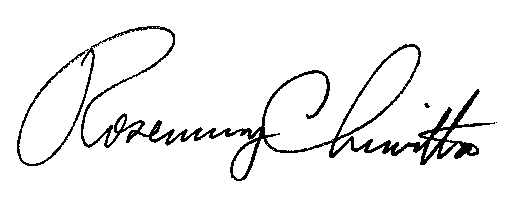 							Very truly yours,							Rosemary Chiavetta							SecretaryContact:  Insurance   (717-787-1227)	   Safety         (717-772-2254)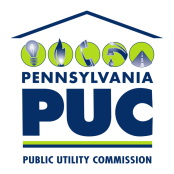  PUBLIC UTILITY COMMISSIONP.O. IN REPLY PLEASE REFER TO OUR FILE